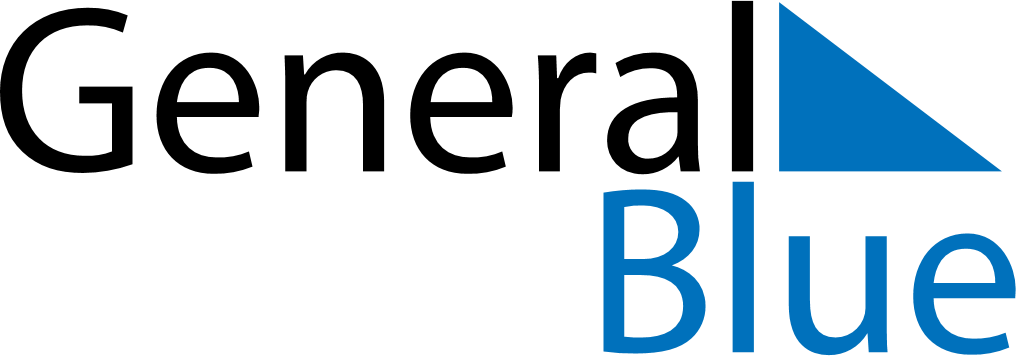 December 2027December 2027December 2027December 2027Svalbard and Jan MayenSvalbard and Jan MayenSvalbard and Jan MayenSundayMondayTuesdayWednesdayThursdayFridayFridaySaturday1233456789101011Second Sunday of Advent1213141516171718Third Sunday of Advent1920212223242425Fourth Sunday of AdventChristmas EveChristmas EveChristmas Day26272829303131Boxing DayNew Year’s EveNew Year’s Eve